Выставка рисунков «Мой друг – светофор»Сегодня проблеме дорожно-транспортного травматизма уделяется огромное внимание, и процесс обучение правилам дорожного движения начинается гораздо раньше, прямо с детского сада.С 15 марта в нашем детском саду проводился конкурс рисунков по ПДД «Мой друг – светофор». Воспитанники средней группы «Мишутка» приняли активное участие в данном конкурсе. Рассматривая детские рисунки, мы убедились, что многие из них – это реалии нашей с вами жизни, это рисунки про водителей и пешеходов. Дети, своими рисунками, старались привлечь внимание к соблюдению Правил дорожного движения, предупредить несчастные случаи на дороге. Безопасно по дорожкам мы шагаем в детский сад,И все правила движения мы умеем соблюдать.Мы на красный не бежим, и на желтый мы стоим,Но, а если вдруг зеленый загорится на пути-То, конечно, тут же, сразу, можем в садик мы идти.Знают правило все люди, знают их и малыши,И все правила движенья соблюдают от души!Ребята! Спасибо вам за активное участие!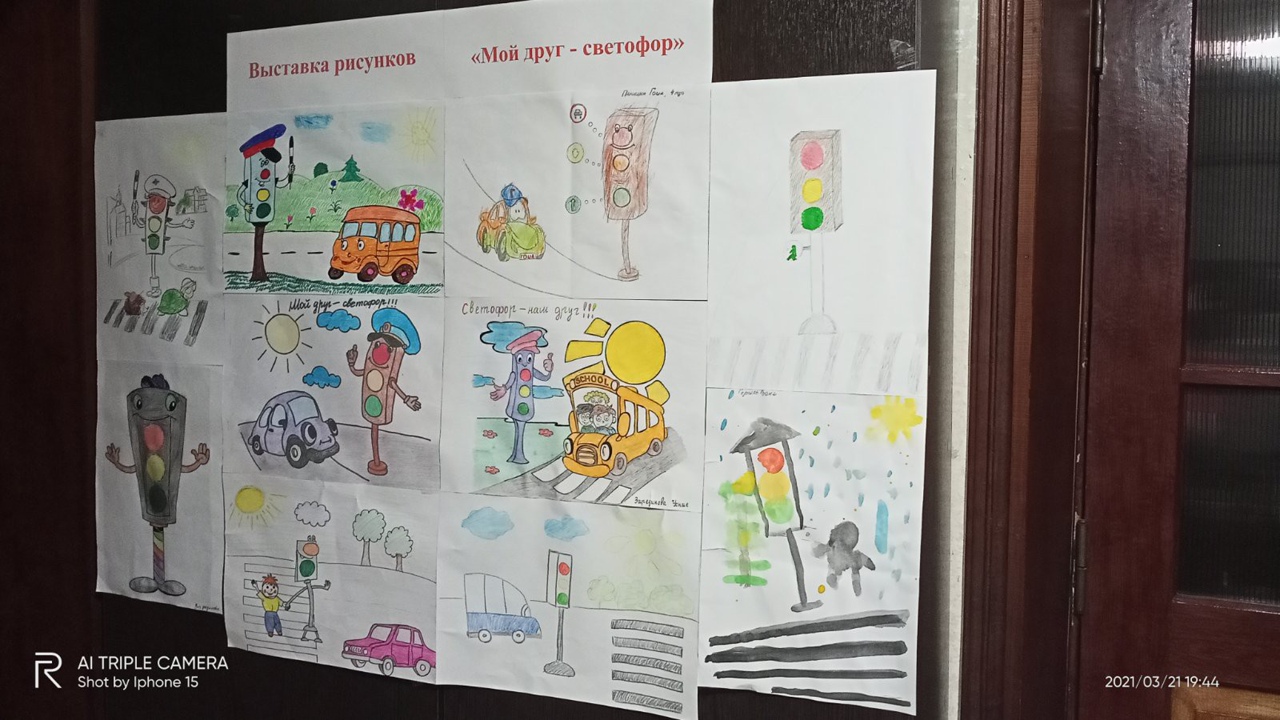 